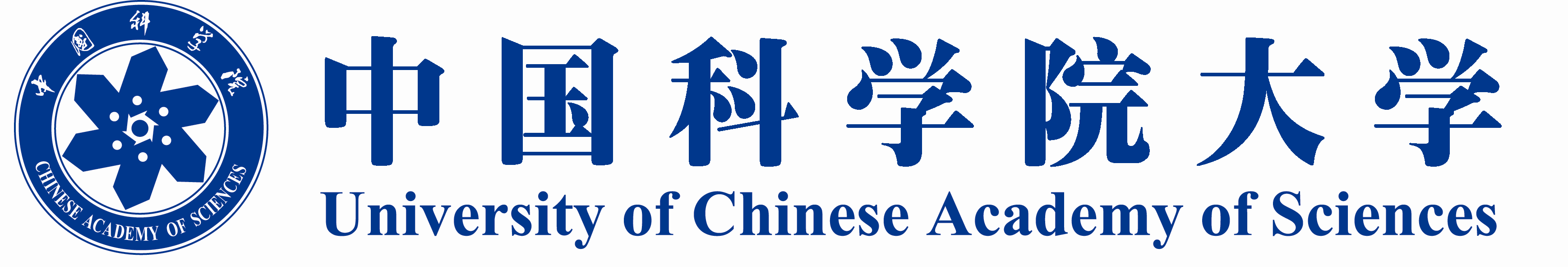 研究生指导教师资格申请表申 请 人____________________导师类别____________________学科专业____________________研究所（院系）______________中国科学院大学制年   月  日  填姓名姓名姓名姓名姓名姓名姓名性别性别性别性别性别性别性别性别一寸照片一寸照片一寸照片一寸照片一寸照片一寸照片一寸照片一寸照片出生年月出生年月出生年月出生年月出生年月出生年月出生年月民族民族民族民族民族民族民族民族一寸照片一寸照片一寸照片一寸照片一寸照片一寸照片一寸照片一寸照片籍贯籍贯籍贯籍贯籍贯籍贯籍贯党派党派党派党派党派党派党派党派一寸照片一寸照片一寸照片一寸照片一寸照片一寸照片一寸照片一寸照片身份证号身份证号身份证号身份证号身份证号身份证号身份证号最高学位最高学位最高学位最高学位最高学位最高学位最高学位最后学历最后学历最后学历最后学历最后学历最后学历最后学历最后学历毕业时间毕业时间毕业时间毕业时间毕业时间毕业时间毕业时间毕业院校毕业院校毕业院校毕业院校毕业院校毕业院校毕业院校毕业院校专业技术职务专业技术职务专业技术职务专业技术职务专业技术职务专业技术职务专业技术职务行政职务行政职务行政职务行政职务行政职务行政职务行政职务行政职务电子信箱电子信箱电子信箱电子信箱电子信箱电子信箱电子信箱联系电话联系电话联系电话联系电话联系电话联系电话联系电话主要学习、工作经历主要学习、工作经历主要学习、工作经历主要学习、工作经历主要学习、工作经历主要学习、工作经历主要学习、工作经历主要学习、工作经历主要学习、工作经历主要学习、工作经历主要学习、工作经历主要学习、工作经历主要学习、工作经历主要学习、工作经历主要学习、工作经历主要学习、工作经历主要学习、工作经历主要学习、工作经历主要学习、工作经历主要学习、工作经历主要学习、工作经历主要学习、工作经历主要学习、工作经历主要学习、工作经历主要学习、工作经历主要学习、工作经历主要学习、工作经历主要学习、工作经历主要学习、工作经历主要学习、工作经历主要学习、工作经历主要学习、工作经历主要学习、工作经历主要学习、工作经历主要学习、工作经历主要学习、工作经历主要学习、工作经历主要学习、工作经历主要学习、工作经历主要学习、工作经历主要学习、工作经历主要学习、工作经历主要学习、工作经历主要学习、工作经历主要学习、工作经历主要学习、工作经历主要学习、工作经历起止年月起止年月起止年月起止年月起止年月起止年月起止年月起止年月单    位单    位单    位单    位单    位单    位单    位单    位单    位单    位单    位单    位单    位单    位单    位单    位单    位单    位单    位单    位单    位单    位单    位单    位单    位单    位单    位单    位单    位任职任职任职任职任职任职任职任职任职任职计划招生情况计划招生情况计划招生情况计划招生情况计划招生情况计划招生情况计划招生情况计划招生情况学科专业及研究方向学科专业及研究方向学科专业及研究方向学科专业及研究方向学科专业及研究方向学科专业及研究方向学科专业及研究方向学科专业及研究方向学科专业及研究方向学科专业及研究方向学科专业及研究方向学科专业及研究方向学科专业及研究方向学科专业及研究方向学科专业及研究方向学科专业及研究方向学科专业及研究方向学科专业及研究方向学科专业及研究方向计划招生数计划招生数计划招生数计划招生数计划招生数计划招生数计划招生数计划招生数计划招生数计划招生数计划招生数计划招生数计划招生数计划招生数计划招生数计划招生数计划招生数计划招生数计划招生数计划招生数计划招生情况计划招生情况计划招生情况计划招生情况计划招生情况计划招生情况计划招生情况计划招生情况学科专业及研究方向学科专业及研究方向学科专业及研究方向学科专业及研究方向学科专业及研究方向学科专业及研究方向学科专业及研究方向学科专业及研究方向学科专业及研究方向学科专业及研究方向学科专业及研究方向学科专业及研究方向学科专业及研究方向学科专业及研究方向学科专业及研究方向学科专业及研究方向学科专业及研究方向学科专业及研究方向学科专业及研究方向硕士硕士硕士硕士硕士硕士硕士硕士硕士硕士硕士博士博士博士博士博士博士博士博士博士计划招生情况计划招生情况计划招生情况计划招生情况计划招生情况计划招生情况计划招生情况计划招生情况计划招生情况计划招生情况计划招生情况计划招生情况计划招生情况计划招生情况计划招生情况计划招生情况计划招生情况计划招生情况计划招生情况计划招生情况计划招生情况计划招生情况计划招生情况计划招生情况计划招生情况计划招生情况计划招生情况计划招生情况计划招生情况计划招生情况计划招生情况计划招生情况汇总发表论文共    篇，其中被EI/SCI/ISTP/SSCI检索     篇发表论文共    篇，其中被EI/SCI/ISTP/SSCI检索     篇发表论文共    篇，其中被EI/SCI/ISTP/SSCI检索     篇发表论文共    篇，其中被EI/SCI/ISTP/SSCI检索     篇发表论文共    篇，其中被EI/SCI/ISTP/SSCI检索     篇发表论文共    篇，其中被EI/SCI/ISTP/SSCI检索     篇发表论文共    篇，其中被EI/SCI/ISTP/SSCI检索     篇发表论文共    篇，其中被EI/SCI/ISTP/SSCI检索     篇发表论文共    篇，其中被EI/SCI/ISTP/SSCI检索     篇发表论文共    篇，其中被EI/SCI/ISTP/SSCI检索     篇发表论文共    篇，其中被EI/SCI/ISTP/SSCI检索     篇发表论文共    篇，其中被EI/SCI/ISTP/SSCI检索     篇发表论文共    篇，其中被EI/SCI/ISTP/SSCI检索     篇发表论文共    篇，其中被EI/SCI/ISTP/SSCI检索     篇发表论文共    篇，其中被EI/SCI/ISTP/SSCI检索     篇发表论文共    篇，其中被EI/SCI/ISTP/SSCI检索     篇发表论文共    篇，其中被EI/SCI/ISTP/SSCI检索     篇发表论文共    篇，其中被EI/SCI/ISTP/SSCI检索     篇发表论文共    篇，其中被EI/SCI/ISTP/SSCI检索     篇发表论文共    篇，其中被EI/SCI/ISTP/SSCI检索     篇发表论文共    篇，其中被EI/SCI/ISTP/SSCI检索     篇发表论文共    篇，其中被EI/SCI/ISTP/SSCI检索     篇发表论文共    篇，其中被EI/SCI/ISTP/SSCI检索     篇发表论文共    篇，其中被EI/SCI/ISTP/SSCI检索     篇发表论文共    篇，其中被EI/SCI/ISTP/SSCI检索     篇发表论文共    篇，其中被EI/SCI/ISTP/SSCI检索     篇发表论文共    篇，其中被EI/SCI/ISTP/SSCI检索     篇发表论文共    篇，其中被EI/SCI/ISTP/SSCI检索     篇发表论文共    篇，其中被EI/SCI/ISTP/SSCI检索     篇发表论文共    篇，其中被EI/SCI/ISTP/SSCI检索     篇发表论文共    篇，其中被EI/SCI/ISTP/SSCI检索     篇发表论文共    篇，其中被EI/SCI/ISTP/SSCI检索     篇发表论文共    篇，其中被EI/SCI/ISTP/SSCI检索     篇发表论文共    篇，其中被EI/SCI/ISTP/SSCI检索     篇发表论文共    篇，其中被EI/SCI/ISTP/SSCI检索     篇发表论文共    篇，其中被EI/SCI/ISTP/SSCI检索     篇发表论文共    篇，其中被EI/SCI/ISTP/SSCI检索     篇发表论文共    篇，其中被EI/SCI/ISTP/SSCI检索     篇发表论文共    篇，其中被EI/SCI/ISTP/SSCI检索     篇发表论文共    篇，其中被EI/SCI/ISTP/SSCI检索     篇发表论文共    篇，其中被EI/SCI/ISTP/SSCI检索     篇发表论文共    篇，其中被EI/SCI/ISTP/SSCI检索     篇发表论文共    篇，其中被EI/SCI/ISTP/SSCI检索     篇发表论文共    篇，其中被EI/SCI/ISTP/SSCI检索     篇发表论文共    篇，其中被EI/SCI/ISTP/SSCI检索     篇发表论文共    篇，其中被EI/SCI/ISTP/SSCI检索     篇汇总出版专著（译著等）共     部，申请专利  项出版专著（译著等）共     部，申请专利  项出版专著（译著等）共     部，申请专利  项出版专著（译著等）共     部，申请专利  项出版专著（译著等）共     部，申请专利  项出版专著（译著等）共     部，申请专利  项出版专著（译著等）共     部，申请专利  项出版专著（译著等）共     部，申请专利  项出版专著（译著等）共     部，申请专利  项出版专著（译著等）共     部，申请专利  项出版专著（译著等）共     部，申请专利  项出版专著（译著等）共     部，申请专利  项出版专著（译著等）共     部，申请专利  项出版专著（译著等）共     部，申请专利  项出版专著（译著等）共     部，申请专利  项出版专著（译著等）共     部，申请专利  项出版专著（译著等）共     部，申请专利  项出版专著（译著等）共     部，申请专利  项出版专著（译著等）共     部，申请专利  项出版专著（译著等）共     部，申请专利  项出版专著（译著等）共     部，申请专利  项出版专著（译著等）共     部，申请专利  项出版专著（译著等）共     部，申请专利  项出版专著（译著等）共     部，申请专利  项出版专著（译著等）共     部，申请专利  项出版专著（译著等）共     部，申请专利  项出版专著（译著等）共     部，申请专利  项出版专著（译著等）共     部，申请专利  项出版专著（译著等）共     部，申请专利  项出版专著（译著等）共     部，申请专利  项出版专著（译著等）共     部，申请专利  项出版专著（译著等）共     部，申请专利  项出版专著（译著等）共     部，申请专利  项出版专著（译著等）共     部，申请专利  项出版专著（译著等）共     部，申请专利  项出版专著（译著等）共     部，申请专利  项出版专著（译著等）共     部，申请专利  项出版专著（译著等）共     部，申请专利  项出版专著（译著等）共     部，申请专利  项出版专著（译著等）共     部，申请专利  项出版专著（译著等）共     部，申请专利  项出版专著（译著等）共     部，申请专利  项出版专著（译著等）共     部，申请专利  项出版专著（译著等）共     部，申请专利  项出版专著（译著等）共     部，申请专利  项出版专著（译著等）共     部，申请专利  项汇总获奖成果共      项，其中国家级   项，部（省）级      项获奖成果共      项，其中国家级   项，部（省）级      项获奖成果共      项，其中国家级   项，部（省）级      项获奖成果共      项，其中国家级   项，部（省）级      项获奖成果共      项，其中国家级   项，部（省）级      项获奖成果共      项，其中国家级   项，部（省）级      项获奖成果共      项，其中国家级   项，部（省）级      项获奖成果共      项，其中国家级   项，部（省）级      项获奖成果共      项，其中国家级   项，部（省）级      项获奖成果共      项，其中国家级   项，部（省）级      项获奖成果共      项，其中国家级   项，部（省）级      项获奖成果共      项，其中国家级   项，部（省）级      项获奖成果共      项，其中国家级   项，部（省）级      项获奖成果共      项，其中国家级   项，部（省）级      项获奖成果共      项，其中国家级   项，部（省）级      项获奖成果共      项，其中国家级   项，部（省）级      项获奖成果共      项，其中国家级   项，部（省）级      项获奖成果共      项，其中国家级   项，部（省）级      项获奖成果共      项，其中国家级   项，部（省）级      项获奖成果共      项，其中国家级   项，部（省）级      项获奖成果共      项，其中国家级   项，部（省）级      项获奖成果共      项，其中国家级   项，部（省）级      项获奖成果共      项，其中国家级   项，部（省）级      项获奖成果共      项，其中国家级   项，部（省）级      项获奖成果共      项，其中国家级   项，部（省）级      项获奖成果共      项，其中国家级   项，部（省）级      项获奖成果共      项，其中国家级   项，部（省）级      项获奖成果共      项，其中国家级   项，部（省）级      项获奖成果共      项，其中国家级   项，部（省）级      项获奖成果共      项，其中国家级   项，部（省）级      项获奖成果共      项，其中国家级   项，部（省）级      项获奖成果共      项，其中国家级   项，部（省）级      项获奖成果共      项，其中国家级   项，部（省）级      项获奖成果共      项，其中国家级   项，部（省）级      项获奖成果共      项，其中国家级   项，部（省）级      项获奖成果共      项，其中国家级   项，部（省）级      项获奖成果共      项，其中国家级   项，部（省）级      项获奖成果共      项，其中国家级   项，部（省）级      项获奖成果共      项，其中国家级   项，部（省）级      项获奖成果共      项，其中国家级   项，部（省）级      项获奖成果共      项，其中国家级   项，部（省）级      项获奖成果共      项，其中国家级   项，部（省）级      项获奖成果共      项，其中国家级   项，部（省）级      项获奖成果共      项，其中国家级   项，部（省）级      项获奖成果共      项，其中国家级   项，部（省）级      项获奖成果共      项，其中国家级   项，部（省）级      项汇总目前承担的项目共   项，其中国家级  项，部（省）级      项目前承担的项目共   项，其中国家级  项，部（省）级      项目前承担的项目共   项，其中国家级  项，部（省）级      项目前承担的项目共   项，其中国家级  项，部（省）级      项目前承担的项目共   项，其中国家级  项，部（省）级      项目前承担的项目共   项，其中国家级  项，部（省）级      项目前承担的项目共   项，其中国家级  项，部（省）级      项目前承担的项目共   项，其中国家级  项，部（省）级      项目前承担的项目共   项，其中国家级  项，部（省）级      项目前承担的项目共   项，其中国家级  项，部（省）级      项目前承担的项目共   项，其中国家级  项，部（省）级      项目前承担的项目共   项，其中国家级  项，部（省）级      项目前承担的项目共   项，其中国家级  项，部（省）级      项目前承担的项目共   项，其中国家级  项，部（省）级      项目前承担的项目共   项，其中国家级  项，部（省）级      项目前承担的项目共   项，其中国家级  项，部（省）级      项目前承担的项目共   项，其中国家级  项，部（省）级      项目前承担的项目共   项，其中国家级  项，部（省）级      项目前承担的项目共   项，其中国家级  项，部（省）级      项目前承担的项目共   项，其中国家级  项，部（省）级      项目前承担的项目共   项，其中国家级  项，部（省）级      项目前承担的项目共   项，其中国家级  项，部（省）级      项目前承担的项目共   项，其中国家级  项，部（省）级      项目前承担的项目共   项，其中国家级  项，部（省）级      项目前承担的项目共   项，其中国家级  项，部（省）级      项目前承担的项目共   项，其中国家级  项，部（省）级      项目前承担的项目共   项，其中国家级  项，部（省）级      项目前承担的项目共   项，其中国家级  项，部（省）级      项目前承担的项目共   项，其中国家级  项，部（省）级      项目前承担的项目共   项，其中国家级  项，部（省）级      项目前承担的项目共   项，其中国家级  项，部（省）级      项目前承担的项目共   项，其中国家级  项，部（省）级      项目前承担的项目共   项，其中国家级  项，部（省）级      项目前承担的项目共   项，其中国家级  项，部（省）级      项目前承担的项目共   项，其中国家级  项，部（省）级      项目前承担的项目共   项，其中国家级  项，部（省）级      项目前承担的项目共   项，其中国家级  项，部（省）级      项目前承担的项目共   项，其中国家级  项，部（省）级      项目前承担的项目共   项，其中国家级  项，部（省）级      项目前承担的项目共   项，其中国家级  项，部（省）级      项目前承担的项目共   项，其中国家级  项，部（省）级      项目前承担的项目共   项，其中国家级  项，部（省）级      项目前承担的项目共   项，其中国家级  项，部（省）级      项目前承担的项目共   项，其中国家级  项，部（省）级      项目前承担的项目共   项，其中国家级  项，部（省）级      项目前承担的项目共   项，其中国家级  项，部（省）级      项汇总科研经费共               万元，年均                万元科研经费共               万元，年均                万元科研经费共               万元，年均                万元科研经费共               万元，年均                万元科研经费共               万元，年均                万元科研经费共               万元，年均                万元科研经费共               万元，年均                万元科研经费共               万元，年均                万元科研经费共               万元，年均                万元科研经费共               万元，年均                万元科研经费共               万元，年均                万元科研经费共               万元，年均                万元科研经费共               万元，年均                万元科研经费共               万元，年均                万元科研经费共               万元，年均                万元科研经费共               万元，年均                万元科研经费共               万元，年均                万元科研经费共               万元，年均                万元科研经费共               万元，年均                万元科研经费共               万元，年均                万元科研经费共               万元，年均                万元科研经费共               万元，年均                万元科研经费共               万元，年均                万元科研经费共               万元，年均                万元科研经费共               万元，年均                万元科研经费共               万元，年均                万元科研经费共               万元，年均                万元科研经费共               万元，年均                万元科研经费共               万元，年均                万元科研经费共               万元，年均                万元科研经费共               万元，年均                万元科研经费共               万元，年均                万元科研经费共               万元，年均                万元科研经费共               万元，年均                万元科研经费共               万元，年均                万元科研经费共               万元，年均                万元科研经费共               万元，年均                万元科研经费共               万元，年均                万元科研经费共               万元，年均                万元科研经费共               万元，年均                万元科研经费共               万元，年均                万元科研经费共               万元，年均                万元科研经费共               万元，年均                万元科研经费共               万元，年均                万元科研经费共               万元，年均                万元科研经费共               万元，年均                万元近三年最有代表性的科研成果等序号成果名称（成果、论文、专著、教材、授权专利、获奖项目）成果名称（成果、论文、专著、教材、授权专利、获奖项目）成果名称（成果、论文、专著、教材、授权专利、获奖项目）成果名称（成果、论文、专著、教材、授权专利、获奖项目）成果名称（成果、论文、专著、教材、授权专利、获奖项目）成果名称（成果、论文、专著、教材、授权专利、获奖项目）成果名称（成果、论文、专著、教材、授权专利、获奖项目）成果名称（成果、论文、专著、教材、授权专利、获奖项目）成果名称（成果、论文、专著、教材、授权专利、获奖项目）成果名称（成果、论文、专著、教材、授权专利、获奖项目）成果名称（成果、论文、专著、教材、授权专利、获奖项目）成果名称（成果、论文、专著、教材、授权专利、获奖项目）成果名称（成果、论文、专著、教材、授权专利、获奖项目）成果名称（成果、论文、专著、教材、授权专利、获奖项目）成果名称（成果、论文、专著、教材、授权专利、获奖项目）成果名称（成果、论文、专著、教材、授权专利、获奖项目）成果名称（成果、论文、专著、教材、授权专利、获奖项目）成果名称（成果、论文、专著、教材、授权专利、获奖项目）成果鉴定、颁奖部门及奖励类别、等级
或发表刊物与出版单位、时间成果鉴定、颁奖部门及奖励类别、等级
或发表刊物与出版单位、时间成果鉴定、颁奖部门及奖励类别、等级
或发表刊物与出版单位、时间成果鉴定、颁奖部门及奖励类别、等级
或发表刊物与出版单位、时间成果鉴定、颁奖部门及奖励类别、等级
或发表刊物与出版单位、时间成果鉴定、颁奖部门及奖励类别、等级
或发表刊物与出版单位、时间成果鉴定、颁奖部门及奖励类别、等级
或发表刊物与出版单位、时间成果鉴定、颁奖部门及奖励类别、等级
或发表刊物与出版单位、时间成果鉴定、颁奖部门及奖励类别、等级
或发表刊物与出版单位、时间成果鉴定、颁奖部门及奖励类别、等级
或发表刊物与出版单位、时间成果鉴定、颁奖部门及奖励类别、等级
或发表刊物与出版单位、时间成果鉴定、颁奖部门及奖励类别、等级
或发表刊物与出版单位、时间成果鉴定、颁奖部门及奖励类别、等级
或发表刊物与出版单位、时间成果鉴定、颁奖部门及奖励类别、等级
或发表刊物与出版单位、时间成果鉴定、颁奖部门及奖励类别、等级
或发表刊物与出版单位、时间成果鉴定、颁奖部门及奖励类别、等级
或发表刊物与出版单位、时间成果鉴定、颁奖部门及奖励类别、等级
或发表刊物与出版单位、时间成果鉴定、颁奖部门及奖励类别、等级
或发表刊物与出版单位、时间成果鉴定、颁奖部门及奖励类别、等级
或发表刊物与出版单位、时间成果鉴定、颁奖部门及奖励类别、等级
或发表刊物与出版单位、时间成果鉴定、颁奖部门及奖励类别、等级
或发表刊物与出版单位、时间成果鉴定、颁奖部门及奖励类别、等级
或发表刊物与出版单位、时间成果鉴定、颁奖部门及奖励类别、等级
或发表刊物与出版单位、时间本人排名本人排名本人排名本人排名近三年最有代表性的科研成果等目前承担的主要项目序号项 目 名 称项 目 名 称项 目 名 称项 目 名 称项 目 名 称项 目 名 称项 目 名 称项 目 名 称项 目 名 称项 目 名 称项 目 名 称项 目 名 称项 目 名 称项 目 名 称项 目 名 称项 目 名 称项 目 名 称项 目 名 称项目来源项目来源项目来源项目来源项目来源项目来源项目来源项目来源项目来源项目来源项目来源项目来源起止
时间起止
时间起止
时间起止
时间起止
时间起止
时间起止
时间起止
时间科研经费科研经费科研经费本人角色本人角色本人角色本人角色目前承担的主要项目研究生情况近三年培养研究生情况近三年培养研究生情况近三年培养研究生情况近三年培养年  度年  度年  度年  度年  度年  度年  度学生类别学生类别学生类别学生类别学生类别学生类别招生人数招生人数招生人数招生人数招生人数招生人数招生人数招生人数招生人数招生人数毕业人数毕业人数毕业人数毕业人数毕业人数毕业人数毕业人数毕业人数毕业人数毕业人数毕业人数毕业人数获学位人数获学位人数获学位人数获学位人数获学位人数获学位人数获学位人数获学位人数研究生情况近三年培养研究生情况近三年培养研究生情况近三年培养研究生情况近三年培养研究生情况近三年培养研究生情况近三年培养研究生情况近三年培养研究生情况近三年培养研究生情况近三年培养研究生情况近三年培养研究生情况近三年培养研究生情况近三年培养研究生情况近三年协助指导研究生情况近三年协助指导研究生情况近三年协助指导研究生情况近三年协助指导学生
姓名学生
姓名学生
姓名学生
姓名学生
姓名学生
姓名学生
姓名培养单位培养单位培养单位培养单位培养单位培养单位培养单位培养单位培养单位培养单位培养单位培养单位培养单位培养单位学位类别学位类别学位类别学位类别学位类别学位类别学科专业学科专业学科专业学科专业学科专业学科专业学科专业学科专业学科专业入学/毕业
时间入学/毕业
时间入学/毕业
时间入学/毕业
时间入学/毕业
时间入学/毕业
时间入学/毕业
时间研究生情况近三年协助指导研究生情况近三年协助指导研究生情况近三年协助指导研究生情况近三年协助指导研究生情况近三年协助指导研究生情况近三年协助指导研究生情况近三年协助指导研究生情况近三年协助指导研究生情况近三年协助指导研究生情况近三年协助指导研究生情况近三年协助指导研究生情况近三年协助指导近三年教学情况近三年教学情况近三年教学情况近三年教学情况时  间时  间时  间时  间时  间时  间时  间课 程 名 称课 程 名 称课 程 名 称课 程 名 称课 程 名 称课 程 名 称课 程 名 称课 程 名 称课 程 名 称课 程 名 称课 程 名 称课 程 名 称课 程 名 称课 程 名 称课 程 名 称课 程 名 称课 程 名 称课 程 名 称课 程 名 称课 程 名 称课 时课 时课 时课 时课 时授 课 对 象授 课 对 象授 课 对 象授 课 对 象授 课 对 象授 课 对 象授 课 对 象授 课 对 象授 课 对 象授 课 对 象授 课 对 象近三年教学情况近三年教学情况近三年教学情况近三年教学情况近三年教学情况近三年教学情况近三年教学情况近三年教学情况近三年教学情况近三年教学情况近三年教学情况近三年教学情况本人郑重承诺，上述情况和材料真实无误，若有虚假，愿承担相关责任。申请人签字：                 日期：    本人郑重承诺，上述情况和材料真实无误，若有虚假，愿承担相关责任。申请人签字：                 日期：    本人郑重承诺，上述情况和材料真实无误，若有虚假，愿承担相关责任。申请人签字：                 日期：    本人郑重承诺，上述情况和材料真实无误，若有虚假，愿承担相关责任。申请人签字：                 日期：    本人郑重承诺，上述情况和材料真实无误，若有虚假，愿承担相关责任。申请人签字：                 日期：    本人郑重承诺，上述情况和材料真实无误，若有虚假，愿承担相关责任。申请人签字：                 日期：    本人郑重承诺，上述情况和材料真实无误，若有虚假，愿承担相关责任。申请人签字：                 日期：    本人郑重承诺，上述情况和材料真实无误，若有虚假，愿承担相关责任。申请人签字：                 日期：    本人郑重承诺，上述情况和材料真实无误，若有虚假，愿承担相关责任。申请人签字：                 日期：    本人郑重承诺，上述情况和材料真实无误，若有虚假，愿承担相关责任。申请人签字：                 日期：    本人郑重承诺，上述情况和材料真实无误，若有虚假，愿承担相关责任。申请人签字：                 日期：    本人郑重承诺，上述情况和材料真实无误，若有虚假，愿承担相关责任。申请人签字：                 日期：    本人郑重承诺，上述情况和材料真实无误，若有虚假，愿承担相关责任。申请人签字：                 日期：    本人郑重承诺，上述情况和材料真实无误，若有虚假，愿承担相关责任。申请人签字：                 日期：    本人郑重承诺，上述情况和材料真实无误，若有虚假，愿承担相关责任。申请人签字：                 日期：    本人郑重承诺，上述情况和材料真实无误，若有虚假，愿承担相关责任。申请人签字：                 日期：    本人郑重承诺，上述情况和材料真实无误，若有虚假，愿承担相关责任。申请人签字：                 日期：    本人郑重承诺，上述情况和材料真实无误，若有虚假，愿承担相关责任。申请人签字：                 日期：    本人郑重承诺，上述情况和材料真实无误，若有虚假，愿承担相关责任。申请人签字：                 日期：    本人郑重承诺，上述情况和材料真实无误，若有虚假，愿承担相关责任。申请人签字：                 日期：    本人郑重承诺，上述情况和材料真实无误，若有虚假，愿承担相关责任。申请人签字：                 日期：    本人郑重承诺，上述情况和材料真实无误，若有虚假，愿承担相关责任。申请人签字：                 日期：    本人郑重承诺，上述情况和材料真实无误，若有虚假，愿承担相关责任。申请人签字：                 日期：    本人郑重承诺，上述情况和材料真实无误，若有虚假，愿承担相关责任。申请人签字：                 日期：    本人郑重承诺，上述情况和材料真实无误，若有虚假，愿承担相关责任。申请人签字：                 日期：    本人郑重承诺，上述情况和材料真实无误，若有虚假，愿承担相关责任。申请人签字：                 日期：    本人郑重承诺，上述情况和材料真实无误，若有虚假，愿承担相关责任。申请人签字：                 日期：    本人郑重承诺，上述情况和材料真实无误，若有虚假，愿承担相关责任。申请人签字：                 日期：    本人郑重承诺，上述情况和材料真实无误，若有虚假，愿承担相关责任。申请人签字：                 日期：    本人郑重承诺，上述情况和材料真实无误，若有虚假，愿承担相关责任。申请人签字：                 日期：    本人郑重承诺，上述情况和材料真实无误，若有虚假，愿承担相关责任。申请人签字：                 日期：    本人郑重承诺，上述情况和材料真实无误，若有虚假，愿承担相关责任。申请人签字：                 日期：    本人郑重承诺，上述情况和材料真实无误，若有虚假，愿承担相关责任。申请人签字：                 日期：    本人郑重承诺，上述情况和材料真实无误，若有虚假，愿承担相关责任。申请人签字：                 日期：    本人郑重承诺，上述情况和材料真实无误，若有虚假，愿承担相关责任。申请人签字：                 日期：    本人郑重承诺，上述情况和材料真实无误，若有虚假，愿承担相关责任。申请人签字：                 日期：    本人郑重承诺，上述情况和材料真实无误，若有虚假，愿承担相关责任。申请人签字：                 日期：    本人郑重承诺，上述情况和材料真实无误，若有虚假，愿承担相关责任。申请人签字：                 日期：    本人郑重承诺，上述情况和材料真实无误，若有虚假，愿承担相关责任。申请人签字：                 日期：    本人郑重承诺，上述情况和材料真实无误，若有虚假，愿承担相关责任。申请人签字：                 日期：    本人郑重承诺，上述情况和材料真实无误，若有虚假，愿承担相关责任。申请人签字：                 日期：    本人郑重承诺，上述情况和材料真实无误，若有虚假，愿承担相关责任。申请人签字：                 日期：    本人郑重承诺，上述情况和材料真实无误，若有虚假，愿承担相关责任。申请人签字：                 日期：    本人郑重承诺，上述情况和材料真实无误，若有虚假，愿承担相关责任。申请人签字：                 日期：    本人郑重承诺，上述情况和材料真实无误，若有虚假，愿承担相关责任。申请人签字：                 日期：    本人郑重承诺，上述情况和材料真实无误，若有虚假，愿承担相关责任。申请人签字：                 日期：    本人郑重承诺，上述情况和材料真实无误，若有虚假，愿承担相关责任。申请人签字：                 日期：    所在部门审核意见                            负责人签字：                                    （公章）  年    月    日所在部门审核意见                            负责人签字：                                    （公章）  年    月    日所在部门审核意见                            负责人签字：                                    （公章）  年    月    日所在部门审核意见                            负责人签字：                                    （公章）  年    月    日所在部门审核意见                            负责人签字：                                    （公章）  年    月    日所在部门审核意见                            负责人签字：                                    （公章）  年    月    日所在部门审核意见                            负责人签字：                                    （公章）  年    月    日所在部门审核意见                            负责人签字：                                    （公章）  年    月    日所在部门审核意见                            负责人签字：                                    （公章）  年    月    日所在部门审核意见                            负责人签字：                                    （公章）  年    月    日所在部门审核意见                            负责人签字：                                    （公章）  年    月    日所在部门审核意见                            负责人签字：                                    （公章）  年    月    日所在部门审核意见                            负责人签字：                                    （公章）  年    月    日所在部门审核意见                            负责人签字：                                    （公章）  年    月    日所在部门审核意见                            负责人签字：                                    （公章）  年    月    日所在部门审核意见                            负责人签字：                                    （公章）  年    月    日所在部门审核意见                            负责人签字：                                    （公章）  年    月    日所在部门审核意见                            负责人签字：                                    （公章）  年    月    日所在部门审核意见                            负责人签字：                                    （公章）  年    月    日所在部门审核意见                            负责人签字：                                    （公章）  年    月    日所在部门审核意见                            负责人签字：                                    （公章）  年    月    日所在部门审核意见                            负责人签字：                                    （公章）  年    月    日所在部门审核意见                            负责人签字：                                    （公章）  年    月    日所在部门审核意见                            负责人签字：                                    （公章）  年    月    日所在部门审核意见                            负责人签字：                                    （公章）  年    月    日所在部门审核意见                            负责人签字：                                    （公章）  年    月    日所在部门审核意见                            负责人签字：                                    （公章）  年    月    日所在部门审核意见                            负责人签字：                                    （公章）  年    月    日所在部门审核意见                            负责人签字：                                    （公章）  年    月    日所在部门审核意见                            负责人签字：                                    （公章）  年    月    日所在部门审核意见                            负责人签字：                                    （公章）  年    月    日所在部门审核意见                            负责人签字：                                    （公章）  年    月    日所在部门审核意见                            负责人签字：                                    （公章）  年    月    日所在部门审核意见                            负责人签字：                                    （公章）  年    月    日所在部门审核意见                            负责人签字：                                    （公章）  年    月    日所在部门审核意见                            负责人签字：                                    （公章）  年    月    日所在部门审核意见                            负责人签字：                                    （公章）  年    月    日所在部门审核意见                            负责人签字：                                    （公章）  年    月    日所在部门审核意见                            负责人签字：                                    （公章）  年    月    日所在部门审核意见                            负责人签字：                                    （公章）  年    月    日所在部门审核意见                            负责人签字：                                    （公章）  年    月    日所在部门审核意见                            负责人签字：                                    （公章）  年    月    日所在部门审核意见                            负责人签字：                                    （公章）  年    月    日所在部门审核意见                            负责人签字：                                    （公章）  年    月    日所在部门审核意见                            负责人签字：                                    （公章）  年    月    日所在部门审核意见                            负责人签字：                                    （公章）  年    月    日所在部门审核意见                            负责人签字：                                    （公章）  年    月    日研究所学位评定委员会投票结果和审批意见研究所学位评定委员会投票结果和审批意见研究所学位评定委员会投票结果和审批意见研究所学位评定委员会投票结果和审批意见研究所学位评定委员会投票结果和审批意见研究所学位评定委员会投票结果和审批意见研究所学位评定委员会投票结果和审批意见研究所学位评定委员会投票结果和审批意见研究所学位评定委员会投票结果和审批意见研究所学位评定委员会投票结果和审批意见研究所学位评定委员会投票结果和审批意见研究所学位评定委员会投票结果和审批意见研究所学位评定委员会投票结果和审批意见研究所学位评定委员会投票结果和审批意见研究所学位评定委员会投票结果和审批意见研究所学位评定委员会投票结果和审批意见研究所学位评定委员会投票结果和审批意见研究所学位评定委员会投票结果和审批意见研究所学位评定委员会投票结果和审批意见研究所学位评定委员会投票结果和审批意见研究所学位评定委员会投票结果和审批意见研究所学位评定委员会投票结果和审批意见研究所学位评定委员会投票结果和审批意见研究所学位评定委员会投票结果和审批意见研究所学位评定委员会投票结果和审批意见研究所学位评定委员会投票结果和审批意见研究所学位评定委员会投票结果和审批意见研究所学位评定委员会投票结果和审批意见研究所学位评定委员会投票结果和审批意见研究所学位评定委员会投票结果和审批意见研究所学位评定委员会投票结果和审批意见研究所学位评定委员会投票结果和审批意见研究所学位评定委员会投票结果和审批意见研究所学位评定委员会投票结果和审批意见研究所学位评定委员会投票结果和审批意见研究所学位评定委员会投票结果和审批意见研究所学位评定委员会投票结果和审批意见研究所学位评定委员会投票结果和审批意见研究所学位评定委员会投票结果和审批意见研究所学位评定委员会投票结果和审批意见研究所学位评定委员会投票结果和审批意见研究所学位评定委员会投票结果和审批意见研究所学位评定委员会投票结果和审批意见研究所学位评定委员会投票结果和审批意见研究所学位评定委员会投票结果和审批意见研究所学位评定委员会投票结果和审批意见研究所学位评定委员会投票结果和审批意见应到会人数应到会人数应到会人数应到会人数应到会人数应到会人数应到会人数应到会人数应到会人数实到会人数实到会人数实到会人数实到会人数实到会人数实到会人数实到会人数实到会人数实到会人数实到会人数实到会人数实到会人数实到会人数实到会人数同意票数同意票数同意票数同意票数同意票数不同意票数不同意票数不同意票数不同意票数不同意票数不同意票数不同意票数弃权弃权弃权弃权弃权弃权弃权弃权弃权弃权审批意见：主席签字：                                        （公章）年    月    日审批意见：主席签字：                                        （公章）年    月    日审批意见：主席签字：                                        （公章）年    月    日审批意见：主席签字：                                        （公章）年    月    日审批意见：主席签字：                                        （公章）年    月    日审批意见：主席签字：                                        （公章）年    月    日审批意见：主席签字：                                        （公章）年    月    日审批意见：主席签字：                                        （公章）年    月    日审批意见：主席签字：                                        （公章）年    月    日审批意见：主席签字：                                        （公章）年    月    日审批意见：主席签字：                                        （公章）年    月    日审批意见：主席签字：                                        （公章）年    月    日审批意见：主席签字：                                        （公章）年    月    日审批意见：主席签字：                                        （公章）年    月    日审批意见：主席签字：                                        （公章）年    月    日审批意见：主席签字：                                        （公章）年    月    日审批意见：主席签字：                                        （公章）年    月    日审批意见：主席签字：                                        （公章）年    月    日审批意见：主席签字：                                        （公章）年    月    日审批意见：主席签字：                                        （公章）年    月    日审批意见：主席签字：                                        （公章）年    月    日审批意见：主席签字：                                        （公章）年    月    日审批意见：主席签字：                                        （公章）年    月    日审批意见：主席签字：                                        （公章）年    月    日审批意见：主席签字：                                        （公章）年    月    日审批意见：主席签字：                                        （公章）年    月    日审批意见：主席签字：                                        （公章）年    月    日审批意见：主席签字：                                        （公章）年    月    日审批意见：主席签字：                                        （公章）年    月    日审批意见：主席签字：                                        （公章）年    月    日审批意见：主席签字：                                        （公章）年    月    日审批意见：主席签字：                                        （公章）年    月    日审批意见：主席签字：                                        （公章）年    月    日审批意见：主席签字：                                        （公章）年    月    日审批意见：主席签字：                                        （公章）年    月    日审批意见：主席签字：                                        （公章）年    月    日审批意见：主席签字：                                        （公章）年    月    日审批意见：主席签字：                                        （公章）年    月    日审批意见：主席签字：                                        （公章）年    月    日审批意见：主席签字：                                        （公章）年    月    日审批意见：主席签字：                                        （公章）年    月    日审批意见：主席签字：                                        （公章）年    月    日审批意见：主席签字：                                        （公章）年    月    日审批意见：主席签字：                                        （公章）年    月    日审批意见：主席签字：                                        （公章）年    月    日审批意见：主席签字：                                        （公章）年    月    日审批意见：主席签字：                                        （公章）年    月    日